Alexi Károly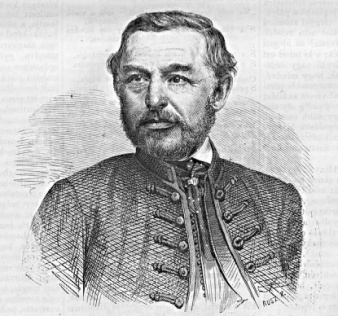 Alexy Károly Ede, Alexi Károly Ede (Poprád, 1816. február 8. – Budapest, 1880. május 20.) szobrász.A bécsi akadémia növendéke volt. 1840-től szerepelt kiállításokon. 1841-től készített kisbronzokat. 1844-ben kezdte el híres hadvezérekről készített kisbronz-sorozatát. 1848-ban Batthyány Lajos mellszobrát mintázta meg. Az 1848–49-es szabadságharcban való részvételéért hosszabb várfogságot szenvedett. Kiszabadulása után 1852-ben Londonba emigrált, ahol újból elkészítette Batthyány és Kossuth büsztjét (mellszobrát). 1861-ben hazatért, és Pesten dolgozott mint szobrász és rajztanár. A legismertebb munkája a Vigadó épületének homlokzatára készített táncolók reliefje volt). Stílusa átmenetet képvisel a klasszicizmus és a romantika között.Főbb portré szobraiMátyás király (kis bronzszobor, Magyar Nemzeti Galéria),Gróf Starhemberg Ernő (kisbronz, MNG),Petőfi Sándor (mellszobor, Petőfi Irodalmi Múzeum),Széchenyi (mellszobor, Magyar Tudományos Akadémia).Forráshttps://hu.wikipedia.org/wiki/Alexy_Károly